SPRAWOZDANIE  Z  II  CZĘŚCI INNOWACJI :„Mali Badacze – przez doświadczenie do zrozumienia”Woda  (kolor niebieski)Na podstawie wielu własnych doświadczeń dzieci odkryły wodę jako ważny żywioł przyrody. Badali  ją badać  wszystkim zmysłami, obserwowali w środku, na zewnątrz w terenie, poznawali zwierzęta i rośliny, które żyją w wodzie. Bawiąc się i eksperymentując z tym żywiołem, poznali jego właściwości.Podczas zajęć dzieci szukały odpowiedzi na pytanie:19-11-2014      Jakie właściwości ma woda?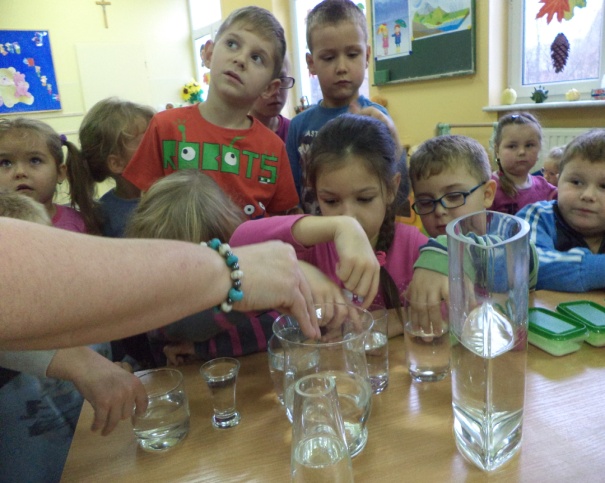 17-12-2014 Skąd się bierze deszcz?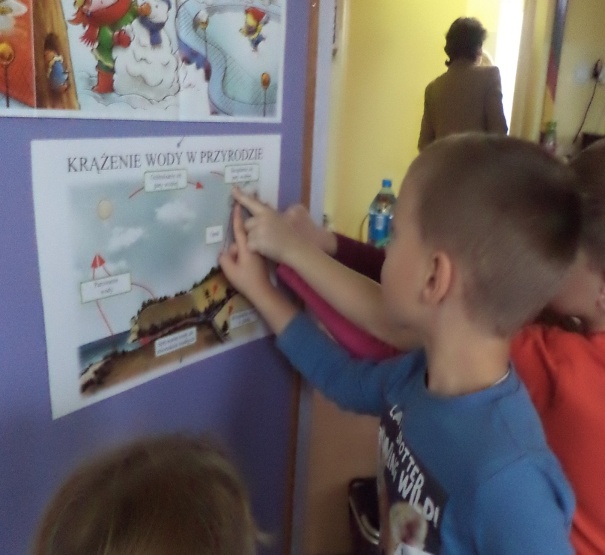 14-01-2015  Jakie zwierzęta i organizmy żyją w wodzie?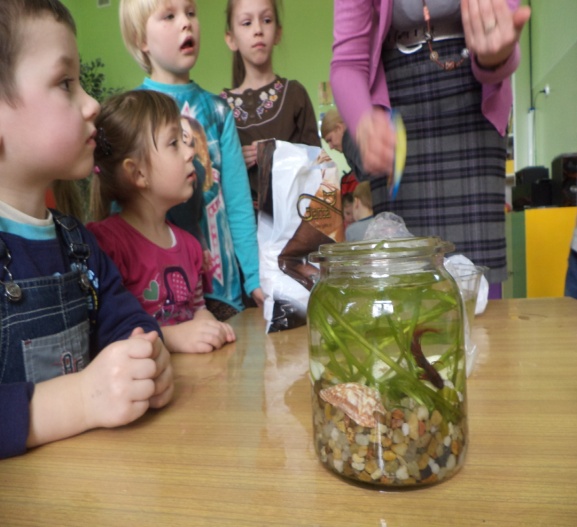 4-02-2015Czy lód i śnieg też są z wody ?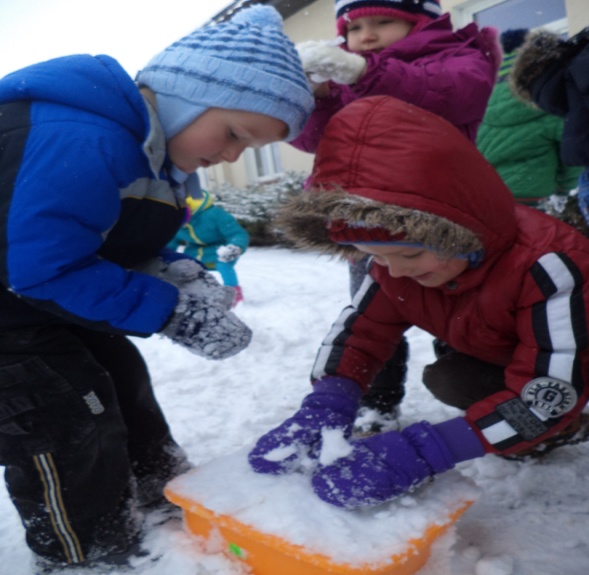 